Сумська міська радаVІІ СКЛИКАННЯ ХХ СЕСІЯРІШЕННЯвід 25 січня 2017 року № 1690 -МРм. СумиВраховуючи звернення громадянки, надані документи, відповідно до протоколу засідання постійної комісії з питань архітектури, містобудування, регулювання земельних відносин, природокористування та екології Сумської міської ради від 17.11.2016 № 47, статей 12, 81, 118, 121, 122, частини 6 статті 186 Земельного кодексу України, пункту 34 частини першої статті 26 Закону України «Про місцеве самоврядування в Україні», Сумська міська рада  ВИРІШИЛА: Затвердити проект землеустрою щодо відведення земельної ділянки та надати у власність земельну ділянку Кузяковій Валентині Олексіївні (2210113924) за адресою: м. Суми, в районі проспекту Козацького, площею 0,0770 га, кадастровий номер 5910136300:14:003:0030. Категорія та функціональне призначення земельної ділянки: землі житлової та громадської забудови Сумської міської ради для будівництва і обслуговування жилого будинку, господарських будівель і споруд (присадибна ділянка).Сумський міський голова                                                               О.М. ЛисенкоВиконавець: Галицький М.О.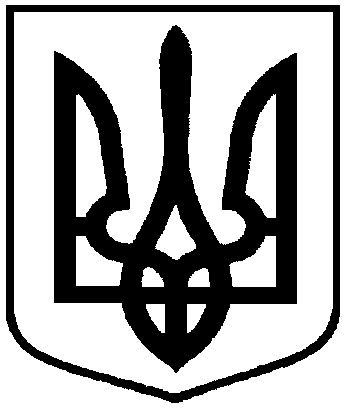 Про надання земельної ділянки у власність члену сім’ї загиблого учасника АТО Кузяковій В.О.